Kerrobert Swimming Pool 
Lifeguard/Instructor RequirementsThe course requirements and education to become a lifeguard are valuable if you are considering a future in education, health, business management or leadership.  Steps to become a Lifeguard at the Kerrobert Swimming PoolCompletion of swimming lessons are recommended but not mandatoryStandard First Aid/CPR/AEDBronze Medallion.  The prerequisite is you must be 13 yrs of age.Bronze Cross.  The prerequisite is Bronze Medallion.Following these courses, you are qualified to be a Junior Guard at age 14National Lifeguard Award.  The prerequisite are Bronzes and you must be 15 yrs of age.Following this course and a completed competency check, 
 you are qualified to be a Senior Guard at age 16.
Opening lifeguards must have one year experience.Steps to become a Swimming Instructor at the Kerrobert Swimming PoolStandard First Aid/CPR/AEDLifesaving/SWIM InstructorFollowing this course, you are qualified to be an instructorSteps to become a Manager at the Kerrobert Swimming PoolMinimum 3 years experienceStandard First Aid/CPR/AEDAll lifeguard and instructor courses are recommendedPool Operators CourseWages/ReimbursementAll wages currently begin at $15/hr and increase when particular courses are achieved (please discuss with the Rec Director)All lifeguards and instructors will have their recertification costs covered by the Recreation Board providing they will be employed with the Kerrobert Swimming Pool for the upcoming season.Courses are offered throughout the province and on occasion are offered by the Town of Kerrobert depending on interest.  If you are interested in taking any courses, please notify the Rec Director but also be sure to check out dates at the Kindersley Pool, University of Saskatchewan, Lakeland College, North Battleford Aquatic Center, and Lifesaving Society as well as various pools in our surrounding area.  A photocopy of all courses must be presented prior to employment.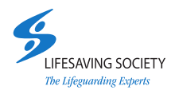 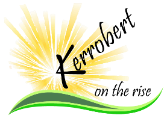 